Prénom :                                              Classe :                                   Nom :                                                  Date :LE GRAND VOYAGE !LE PREMIER TOUR DU MONDE EN BATEAU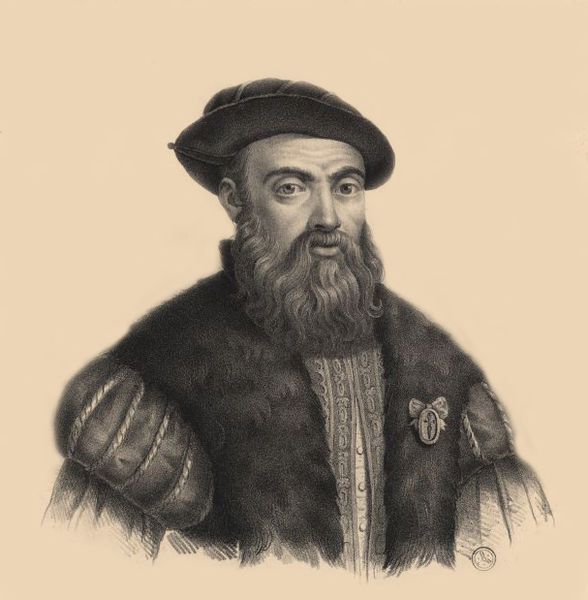 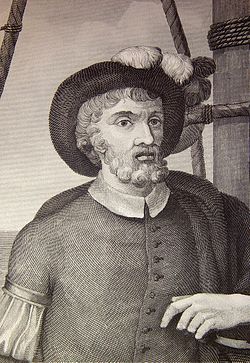      FERNAND DE MAGELLAN                            JEAN SEBASTIAN ELCANOA la recherche d’un passage rapide vers la route des épices, le portugais Magellan part de Sanlúcar de Barrameda le 20 septembre 1519 avec 265 hommes et 5 navires.La route : Ils partent de l’Europe avec 5 navires et prennent à gauche au long de la côte de l’Afrique, ils traversent l’Océan Atlantique et ils naviguent à côté de l’Amérique de Sud jusqu’au le détroit de Magellan, puis ils traversent l’Océan Pacifique et arrivent en Asie. Le 6 septembre 1522, 18 hommes et un seul bateau sont de retour au port d’origine. Les questions :C’est quand ?: Pour demander le jour d’un événement. Cuándo ?Qui c’est ?: Pour identifier une personne. Quién es ?Comment ?: Pour demander le nom. Cómo ?Quel ?: Pour demander l’âge, le temps, la date, un objet. Qué ?Combien de ?: Pour demander la quantité. Cuánto ?Qu’est-ce que c’est ?: Pour identifier un objet. Qué es ?LES ÉPICES :                    Clou de girofle               cannelle                     noix de muscade              poivre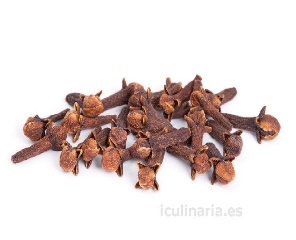 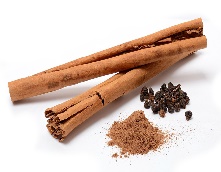 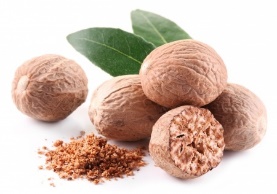 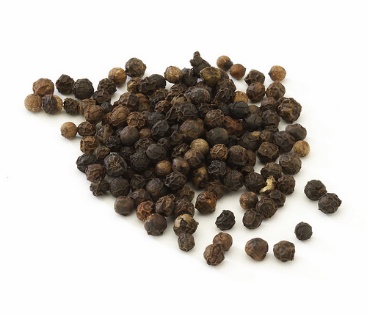 Répond :C’est quand qu’ ils partent pour faire le grand voyage, le tour du monde ?______________________________Qu’est-ce qu’ils cherchent ? Une route pour acquérir épices exotiques.______________________________________________________Quelles épices trouvent-ils ?______________________________________________________Quel jour Elcano est arrivé à Sanlucar?_______________________________Combien de temps a duré le voyage ?_______________________________Comment il s’appelle ?     _____________________________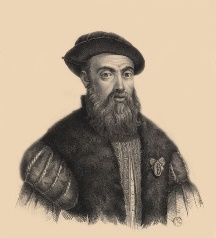 Qui c’est ?      _____________________________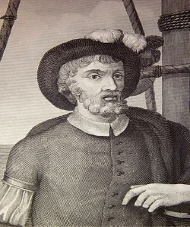 Qu’est que c’est ?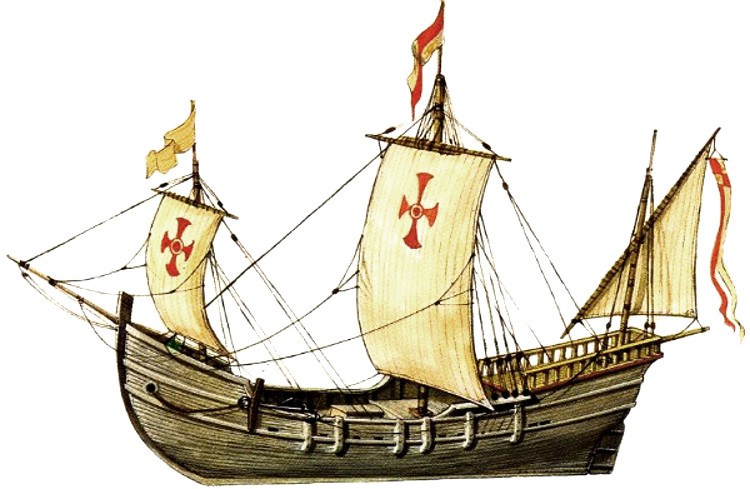 _______________________________________________________Combien de navires partent du port de Sanlucar ?______________________________________Combien de navires sont de retour au port d’origine ? _______________________________________Combien d’hommes sont arrivés à Sanlúcar ?____________________________________Dessine dans le carte la route de Magellan et Elcano et écris les continents :L’Amérique du  Sud et du Nord, L’Afrique, L’Europe, L’Asie, L’Australie et les océans Pacifique,  Atlantique et Indien.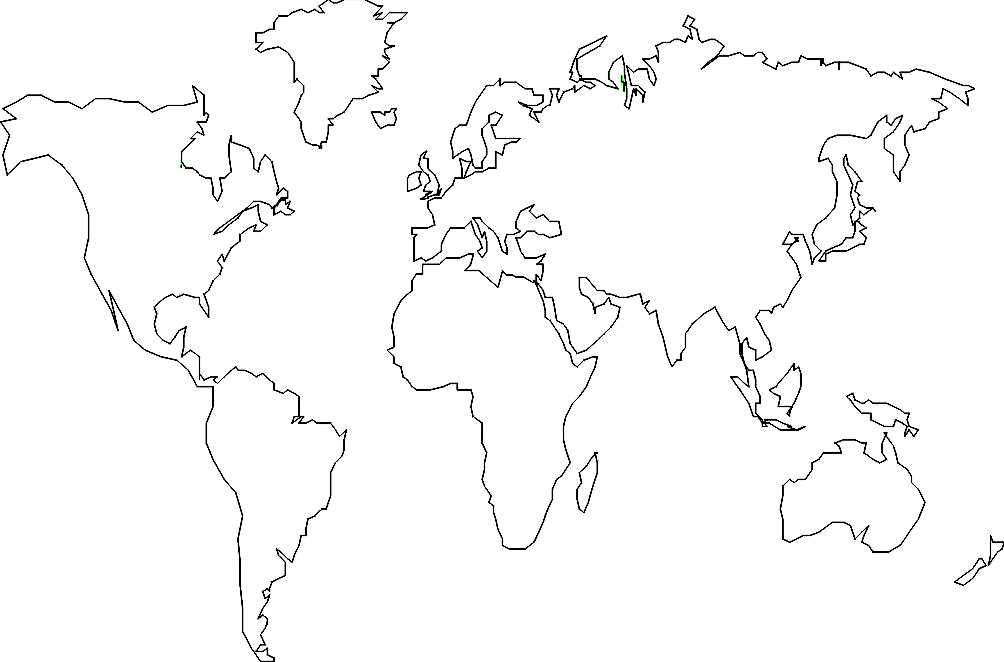 